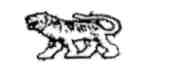 АДМИНИСТРАЦИЯ ГРИГОРЬЕВСКОГО СЕЛЬСКОГО ПОСЕЛЕНИЯМИХАЙЛОВСКОГО МУНИЦИПАЛЬНОГО РАЙОНАПРИМОРСКОГО КРАЯП О С Т А Н О В Л Е Н И Е   01.04. 2021г .                        с.Григорьевка                                                                № 8О внесении изменений и дополнений в постановлениеадминистрации Григорьевского сельского поселенияот 15.05.2018 № 42 «Об утверждении порядка разработки и утверждения схемы размещения нестационарных торговых объектов на территории Григорьевского сельского поселения»      В целях реализации Федеральных законов от 06.10.2003г. № 131-ФЗ «Об общих принципах организации местного самоуправления в Российской Федерации»,от 28.12.2009 г. № 381-ФЗ «Об основах государственного регулирования торговой деятельности в Российской Федерации», приказа департамента лицензирования и торговли Приморского края от 15.12.2015г. № 114 «Об утверждении Порядка разработки и утверждения  органами местного самоуправления Приморского края схем размещения нестационарных торговых объектов» (в редакции от 05.03.2021 г. № 30пр-29КСВ) и Устава Григорьевского сельского поселения, администрация Григорьевского сельского поселенияПОСТАНОВЛЯЕТ:1. Внести изменения и дополнения в постановление администрации Григорьевского сельского поселения от 15.05.2018 № 42 «Об утверждении порядка разработки и утверждения схемы размещения нестационарных торговых объектов на территории Григорьевского сельского поселения»:1.1. Приложение № 1 «Порядок разработки и утверждения схемы размещения нестационарных торговых объектов на территории Григорьевского сельского поселения» изложить в новой редакции:                                    «Приложение № 1                                                           к постановлению администрации Григорьевского сельского поселения                                                             от 15.05.2018 г. № 42 Порядок разработки и утверждения схемы размещения нестационарных торговых объектов на территории Григорьевского сельского поселения1. Общие положения1.1. Настоящий Порядок разработки и утверждения схемы размещения нестационарных торговых объектов (далее - Порядок) разработан в соответствии с требованиями Федерального закона от 28 декабря 2009 года N 381-ФЗ "Об основах государственного регулирования торговой деятельности в Российской Федерации", Федерального закона от 6 октября 2003 года N 131-ФЗ "Об общих принципах организации местного самоуправления в Российской Федерации", приказа департамента лицензирования и торговли Приморского края от 15 декабря 2015 г. № 114 «Об утверждении Порядка разработки и утверждения органами местного самоуправления Приморского края схем размещения нестационарных торговых объектов»  и содержит требования к разработке и утверждению схемы размещения нестационарных торговых объектов на территории Григорьевского сельского поселения Михайловского муниципального района Приморского края (далее - Схема).1.2. Включение в Схему нестационарных торговых объектов, расположенных на земельных участках, в зданиях, строениях, сооружениях, находящихся в муниципальной собственности, а также на земельных участках, собственность на которые не разграничена, осуществляется в соответствии с настоящим Порядком.1.3. Порядок размещения и использования нестационарных торговых объектов в стационарном торговом объекте, в ином здании, строении, сооружении или, находящихся в частной собственности, устанавливается собственником стационарного торгового объекта, иного здания, строения, сооружения или земельного участка с учетом требований, определенных законодательством Российской Федерации.1.4. Действие положений настоящего Порядка не распространяется на отношения, связанные с торговым обслуживанием при проведении массовых праздничных, общественно-политических, культурно-массовых и спортивно-массовых мероприятий, проводимых по решению администрации Григорьевского сельского поселения либо согласованных с ними в установленном порядке.1.5. Размещение нестационарных торговых объектов осуществляется в соответствии со Схемой, утверждаемой администрацией Григорьевского сельского поселения, определенным в соответствии с уставом муниципального образования.1.6. Отбор претендентов на право включения в Схему осуществляется по результатам закрытого аукциона (далее - аукцион), либо без проведения аукциона в соответствии с порядком, утвержденным администрацией Григорьевского сельского поселения.2. Цели и принципы разработки, утверждения и использованиясхем размещения нестационарных торговых объектов2.1. Схема на территории Григорьевского сельского поселения утверждается администрацией Григорьевского сельского поселения. 2.2. Включение объектов в Схему осуществляется в целях:обеспечения единства требований к организации торговой деятельности при размещении нестационарных торговых объектов на территории Григорьевского сельского поселения;соблюдения прав и законных интересов юридических лиц, индивидуальных предпринимателей, осуществляющих торговую деятельность в нестационарных торговых объектах;соблюдения прав и законных интересов населения.Схема разрабатывается с учетом:необходимости обеспечения устойчивого развития территорий и достижения нормативов минимальной обеспеченности населения площадью торговых объектов в Григорьевском сельском  поселении;размещения не менее чем шестидесяти процентов нестационарных торговых объектов, используемых субъектами малого и среднего предпринимательства, осуществляющими торговую деятельность, от общего количества нестационарных торговых объектов;необходимости включения нестационарных торговых объектов, возведение или эксплуатация которых были начаты до утверждения указанной схемы;заявлений юридических лиц и индивидуальных предпринимателей, имеющих намерения разместить нестационарные торговые объекты на территории Григорьевского сельского поселения;требований градостроительного, земельного, экологического законодательства, законодательства в сфере санитарно-эпидемиологического благополучия населения и пожарной безопасности; размещения не менее чем 5 % нестационарных торговых объектов, используемых для реализации продукции, произведенной крестьянскими (фермерскими) хозяйствами и сельскохозяйственными потребительскими кооперативами, от количества нестационарных торговых объектов, включенных в Схему, за исключением сезонного (временного) размещения.2.3. Разработка Схемы основывается на следующих принципах:2.3.1. Размещение нестационарных торговых объектов осуществляется:вне газонов, цветников, объектов озеленения, детских и спортивных площадок, арок зданий;в охранных зонах инженерных коммуникаций - с учетом требований действующего законодательства.2.3.2. Обеспечение свободного движения пешеходов и доступа потребителей к объектам торговли, в том числе обеспечения беспрепятственного доступа инвалидов к этим объектам, беспрепятственного проезда спецтранспорта при чрезвычайных ситуациях;2.3.3. Исключение возможности ухудшения условий проживания и отдыха населения в результате размещения нестационарных торговых объектов;2.3.4. Соблюдение внешнего архитектурного облика сложившейся застройки.2.4. В Схеме указывается:место размещения нестационарного торгового объекта (адресные ориентиры);вид нестационарного торгового объекта;периоды размещения нестационарного торгового объекта (для сезонного (временного) размещения);специализация нестационарного торгового объекта;площадь нестационарного торгового объекта (кв. м);площадь земельного участка для размещения нестационарных торговых объектов (кв. м);информация о свободных и занятых местах размещения нестационарных торговых объектов (в примечании);сведения о хозяйствующих субъектах: наименование юридического лица и индивидуальный номер налогоплательщика (далее - ИНН); фамилия, имя, отчество (при наличии) индивидуального предпринимателя и ИНН (за исключением нестационарных торговых объектов, осуществляющих сезонные работы);координаты характерных точек границ земельного участка, занятого нестационарным торговым объектом в местной системе координат МСК-25;определение координат характерных точек границ земельного участка, занятого нестационарным торговым объектом в МСК-25, должно осуществляться по согласованию с хозяйствующим субъектом, разместившим нестационарный торговый объект.2.5. Схема утверждается администрацией Григорьевского сельского поселения в табличной форме и в форме картографического материала с отображением мест размещения нестационарных торговых объектов, с указанием координат характерных точек границ земельных участков, занятых указанными объектами в местной системе координат МСК-25.Картографический материал является неотъемлемой частью Схемы, в котором содержится:место размещения нестационарного торгового объекта (адресные ориентиры);информация о свободных и занятых местах размещения нестационарных торговых объектов (в примечании);границы земельного участка, занятого нестационарным торговым объектом с указанием координат характерных точек в местной системе координат МСК-25;границы земельного участка для размещения нестационарных торговых объектов.3. Требования к порядку разработки и утверждениясхемы размещения нестационарных торговых объектов3.1. Администрация Григорьевского  сельского поселения разрабатывает и формирует Схему, с учетом существующего размещения нестационарных торговых объектов, по форме согласно приложению к настоящему Порядку, и утверждает условия размещения нестационарных торговых объектов. Для крестьянских фермерских хозяйств и организаций потребительской кооперации, которые являются субъектами малого и среднего предпринимательства, могут быть предусмотрены льготные, в том числе на безвозмездной основе, условия размещения нестационарных торговых объектов. 3.2. Проект Схемы до ее утверждения подлежит согласованию:органами местного самоуправления, уполномоченными в области торговли, градостроительной деятельности, благоустройства, использования и распоряжения земельными ресурсами;органом исполнительной власти Приморского края в области охраны объектов культурного наследия (если Схема предусматривает размещение нестационарных торговых объектов на территории зон охраны объектов культурного наследия);органом государственной власти Приморского края в области земельных отношений (если Схема предусматривает размещение нестационарных торговых объектов на земельных участках, находящихся в собственности Приморского края);координационным или совещательным органом в области развития малого и среднего предпринимательства, созданном при органах местного самоуправления.3.3. Органы исполнительной власти Приморского края, органы местного самоуправления, координационные или совещательные органы в области развития малого и среднего предпринимательства, созданные при администрации Григорьевского сельского поселения, указанные в настоящем Порядке, рассматривают представленный им проект Схемы в срок, не превышающий 30 дней со дня его поступления и по итогам рассмотрения направляют в уполномоченный орган свои предложения, замечания или принимают решение о согласовании проекта Схемы. В случае, если решение о согласовании или несогласовании проекта Схемы не поступил в установленный срок, проект Схемы считается согласованным данным органом.3.4. Поступившие замечания, предложения рассматриваются администрацией Григорьевского  сельского поселения в течение 10 дней со дня их поступления.3.5. Проект Схемы, измененный с учетом поступивших замечаний, предложений, подлежит повторному рассмотрению или согласованию с органами, представившими замечания, предложения. Органы исполнительной власти Приморского края, органы местного самоуправления, координационные или совещательные органы в области развития малого и среднего предпринимательства, созданные при органах местного самоуправления, указанные в настоящем Порядке, рассматривают представленный им доработанный проект Схемы в срок, не превышающий 10 дней со дня его поступления и по итогам рассмотрения направляют в уполномоченный орган свои предложения, замечания или принимают решение о согласовании проекта Схемы. В случае, если решение о согласовании или несогласовании проекта Схемы не поступил в установленный срок, проект Схемы считается согласованным данным органом.3.6. Разработанная Схема и вносимые в нее изменения утверждается муниципальным правовым актом в порядке, установленном уставом муниципального образования.3.7. В Схему включаются все размещенные на законных основаниях нестационарные торговые объекты и нестационарные торговые объекты, планируемые к размещению. Утверждение Схемы, равно как и внесение в нее изменений, не может служить основанием для пересмотра мест размещения нестационарных торговых объектов, строительство, реконструкция и эксплуатация которых были начаты до утверждения указанной Схемы.3.8. Учет нестационарных торговых объектов и их размещение в соответствии с утвержденной Схемой, осуществляет администрация Григорьевского сельского поселения.3.9. Основанием для отказа во включении нестационарного торгового объекта в Схему являются:расположение испрашиваемого места размещения нестационарного торгового объекта на газоне, цветнике, объекте озеленения, детской, спортивной площадке, в арке здания, либо если при размещении объекта понадобится уничтожение зеленых и (или) лесных насаждений, демонтаж элементов благоустройства, малых архитектурных форм, детских, спортивных площадок;размещение нестационарного торгового объекта будет препятствовать свободному движению пешеходов (в том числе лиц с ограниченными возможностями) и доступу потребителей к объектам торговли;размещение нестационарного торгового объекта повлечет нарушение внешнего архитектурного облика сложившейся застройки;размещение нестационарного торгового объекта повлечет ухудшение условий проживания и отдыха населения;размещение нестационарного торгового объекта будет препятствовать проезду спецтранспорта при чрезвычайных ситуациях;размещение нестационарного торгового объекта в охранных зонах инженерных коммуникаций, если его размещение в границах таких зон с учетом требований действующего законодательства невозможно;размещение нестационарного торгового объекта повлечет нарушение требований градостроительного, земельного, экологического законодательства, законодательства в сфере санитарно-эпидемиологического благополучия населения и пожарной безопасности, правил благоустройства;расположение испрашиваемого места размещения нестационарного торгового объекта на земельном участке, предоставленном в установленном порядке другому лицу.Указанный перечень оснований для отказа во включении нестационарного торгового объекта в схему размещения является исчерпывающим.4. Внесение изменений и дополнений в схемуразмещения нестационарных торговых объектов4.1. Схема носит бессрочный характер и формируется, изменяется и дополняется в следующих целях:развития субъектов малого и среднего предпринимательства в сфере торговли и производства товаров народного потребления;увеличения конкуренции между хозяйствующими субъектами в сфере торговли;расширения каналов сбыта продукции сельскохозяйственных производителей;достижения максимального удобства расположения нестационарных торговых объектов для потребителей;создания условий для улучшения организации и качества торгового обслуживания населения и обеспечения доступности товаров для населения;увеличения количества торговых объектов, реализующих сельскохозяйственную продукцию и продукты питания, а также объектов иных социально значимых специализаций.Использование схемы размещения для регулирования количества и видов специализаций нестационарных торговых объектов не допускается.Не допускается одновременное исключение из Схемы хозяйствующего субъекта и места размещения нестационарного торгового объекта.4.2. Исключение места размещения нестационарного торгового объекта из Схемы допускается в следующих случаях: внесение изменений в документы, определяющие направления социально- экономического развития муниципального образования;ремонт и реконструкция автомобильных дорог, повлекшие необходимость переноса нестационарного торгового объекта;отсутствие в течение одного года с даты внесения в Схему сведений о наличии свободного  места заявлений хозяйствующих субъектов о включении их в Схему (в отношении такого места); по заявлению хозяйствующего субъекта, включенного в Схему, в случае заключения хозяйствующим, уже включенным в Схему, договора аренды в отношении земельного участка, на котором он размещен в Схеме.Исключение места размещения нестационарного торгового объекта из Схемы по причине, указанной в абзацах втором, третьем настоящего пункта, допускается только после предоставления юридическому лицу, индивидуальному предпринимателю, осуществляющему торговую деятельность, иного места размещения нестационарного торгового объекта, равноценного по критериям территориальной и пешеходной доступности, привлекательности для осуществления торговой деятельности соответствующими товарами, платы за размещения (далее - компенсационное место). 4.2.1. Предоставление компенсационного места осуществляется без проведения торгов. Компенсационное место предоставляется:в месте, указанном хозяйствующим субъектом из числа свободных и включенных в Схему, либо в месте, не включенным в Схему.  В случае, если хозяйствующим субъектом предложено место, не включенное в Схему, администрацией Григорьевского сельского поселения осуществляется включение данного места в Схему в порядке, установленном действующим законодательством, с соблюдением требований, предъявляемых к размещению нестационарных торговых объектов;в месте, предложенном администрацией Григорьевского сельского поселения из числа свободных и включенных в Схему, либо в месте, не включенном в Схему. В случае, если предложено место, не включенное в Схему, администрацией Григорьевского сельского поселения осуществляется включение данного места в Схему в порядке, установленном действующим законодательством, с соблюдением требований, предъявляемых к размещению нестационарных торговых объектов (при условии, что от хозяйствующего субъекта в течение трех месяцев с даты направления ему уведомления об исключении из Схемы занимаемого им места размещения нестационарного торгового объекта не поступили предложения, предусмотренные абзацем вторым настоящего пункта). Срок подбора компенсационного места не может превышать 6 месяцев с момента направления уведомления.на период рассмотрения заявления о внесении изменений в Схему течение срока приостанавливается.    4.2.2. Юридическое лицо, индивидуальный предприниматель, осуществляющий торговую деятельность, вправе отказаться от предлагаемых ему компенсационных мест не более трех раз. В случае отказа от компенсационного места более трех раз, исключение нестационарного торгового объекта допускается без предоставления компенсационного места.Подключение коммунальных сетей, кадастровые работы, затраты на перемещение нестационарного торгового объекта на компенсационное место осуществляются за счет средств местного бюджета. 4.2.3. Юридическое лицо, индивидуальный предприниматель, включенные в Схему, подлежит исключению из нее в случаях:прекращения деятельности хозяйствующего субъекта и внесения соответствующей записи в единый государственный реестр юридических лиц либо индивидуальных предпринимателей;по заявлению хозяйствующего субъекта о добровольном исключении его из Схемы.в случае отказа от компенсационного места хозяйствующего субъекта более трех раз;
неоднократного (более двух раз в течение одного календарного года) нарушения законодательства Российской Федерации и Приморского края, после вступления в установленном порядке в законную силу решения администрации Григорьевского сельского поселения и (или) суда о привлечении хозяйствующего субъекта к административной ответственности, при условии не устранения административного нарушения, связанного: с нарушением санитарного, ветеринарного, налогового, пожарного законодательства Российской Федерации; с размещением нестационарных торговых объектов с нарушением Схемы; в случае реализации в нестационарном торговом объекте товаров, реализация которых запрещена действующим законодательством Российской Федерации;передачи по любому законному основанию третьему лицу права на осуществление торговой деятельности в месте размещения нестационарного торгового объекта, включенного в Схему.При выявлении факта, указанного в абзаце шестом настоящего пункта, администрацией Григорьевского сельского поселения  в течение трех рабочих дней направляет уведомление об устранении нарушения заказным письмом с простым уведомлением по адресу регистрации индивидуального предпринимателя (юридического лица). По истечении трехмесячного срока с даты направления уведомления представитель уполномоченного органа проверяет исполнение уведомления. При невыполнении законных требований уполномоченным органом принимается решение об исключении хозяйствующего субъекта из Схемы.4.3. Внесение изменений в Схему осуществляется администрацией Григорьевского сельского поселения по мере необходимости.4.4. Изменения и дополнения в Схему вносятся:по инициативе органов местного самоуправления Приморского края;по инициативе Уполномоченного по защите прав предпринимателей в Приморском крае в рамках рассмотрения обращений субъектов предпринимательской деятельности;на основании предложений координационных или совещательных органов в области развития малого и среднего предпринимательства, созданных при органах местного самоуправления, на основании предложений юридических лиц или индивидуальных предпринимателей;при изменении сведений о конкретном нестационарном торговом объекте, включенном в Схему.4.5. Внесение изменений в Схему, в части нестационарных торговых объектов, расположенных на земельных участках, в зданиях, строениях, сооружениях, находящихся в муниципальной собственности, осуществляется в порядке, предусмотренном разделами 3 и 4 настоящего Порядка.4.6. Внесение изменений в Схему в части нестационарных торговых объектов, расположенных на земельных участках, в зданиях, строениях, сооружениях, находящихся в государственной собственности, осуществляется в порядке, установленном Правительством Российской Федерации.5. Опубликование схемыразмещения нестационарных торговых объектов5.1. Утвержденная Схема подлежит опубликованию в порядке, установленном для официального опубликования муниципальных правовых актов, а также размещению на официальном сайте Администрации Приморского края и органа местного самоуправления в информационно-телекоммуникационной сети Интернет.5.2. Для размещения на официальном сайте Администрации Приморского края в информационно-телекоммуникационной сети Интернет утвержденные схемы размещения и внесенные в них изменения и дополнения представляются администрацией Григорьевского сельского поселения в течение пяти рабочих дней со дня их утверждения направляются в министерство промышленности и торговли Приморского края в электронном виде по форме согласно приложению к настоящему Порядку.6. Требования к местам размещения нестационарныхторговых объектов и к внешнему виду и техническомусостоянию нестационарных торговых объектов6.1. Требования к местам размещения нестационарных торговых объектов устанавливаются нормативными правовыми актами администрации Григорьевского сельского поселения с учетом норм и правил благоустройства, противопожарных требований.Введение либо изменение и (или) дополнение указанных требований не может служить основанием для пересмотра мест нестационарных торговых объектов, размещенных в установленном порядке до введения или изменения соответствующих требований.6.2. Требования к внешнему виду и техническому состоянию нестационарных торговых объектов (предельные требования по внешним габаритам, площади, а также по внешнему оформлению (дизайну) нестационарных торговых объектов утверждаются нормативными правовыми актами органов местного самоуправления с учетом документации по планировке территории, утвержденной в порядке, установленном законодательством о градостроительной деятельности, исходя из следующих критериев:- удобство и функциональность осуществления торговой деятельности;- соответствие внешнему архитектурному облику сложившейся застройки муниципального образования;- возможность размещения средства индивидуализации и применения элементов фирменного стиля и оформления нестационарных торговых объектов, в том числе на отдалении;- возможность использования типового серийного оборудования, имеющегося на рынке, широко распространенных типовых материалов, производимых в Российской Федерации;- минимизация расходов хозяйствующего субъекта на изготовление, оформление и эксплуатацию нестационарного торгового объекта, простота оформления.Применение вновь утверждаемых требований к внешнему виду нестационарных торговых объектов не ранее, чем через 7 лет с момента начала осуществления хозяйствующими субъектами торговой деятельности и модернизация внешнего оформления нестационарных торговых объектов в соответствии с вновь утверждаемыми требованиями не чаще, чем один раз в 7 лет без замены конструктивных элементов.6.3. Проекты нормативных правовых актов, устанавливающие требования к местам размещения нестационарных торговых объектов, а также требования к внешнему виду и техническому состоянию нестационарных торговых объектов (технические требования к материалам изготовления, предельные требования по внешним габаритам, площади, а также по внешнему оформлению (дизайну) подлежат согласованию координационным или совещательным органом в области развития малого и среднего предпринимательства, созданным при органе местного самоуправления, а также общественным помощником Уполномоченного по защите прав предпринимателей в Приморском крае (при наличии таковых на территории муниципального образования).ПриложениеФормаСхемаразмещения нестационарных торговых объектов на территорииГригорьевского сельского поселения Обнародовать настоящее постановление в местах, установленных Уставом Григорьевского сельского поселения.Настоящее  постановление  вступает в силу со дня его официального обнародования.Контроль за исполнением настоящего постановления оставляю за собой.Глава Григорьевского сельского поселения -Глава администрации поселения			                                           А.С. ДрёминN п/пМесто размещения нестационарного торгового объекта (далее - НТО) (адресные ориентиры)Вид НТОПериоды размещения НТО (для сезонного (временного) размещения)Специализация НТОПлощадь НТО (кв. м)Площадь земельного участка для размещения НТО (кв. м)Информация о свободных и занятых местах размещения НТО (в примечании)Сведения о хозяйствующих субъектах: наименование юридического лица и ИНН; Ф.И.О. индивидуального предпринимателя и ИНН (за исключением НТО, осуществляющих сезонные работы)Координаты характерных точек границ земельного участка, занятого НТО в местной системе координат МСК-2512345678910